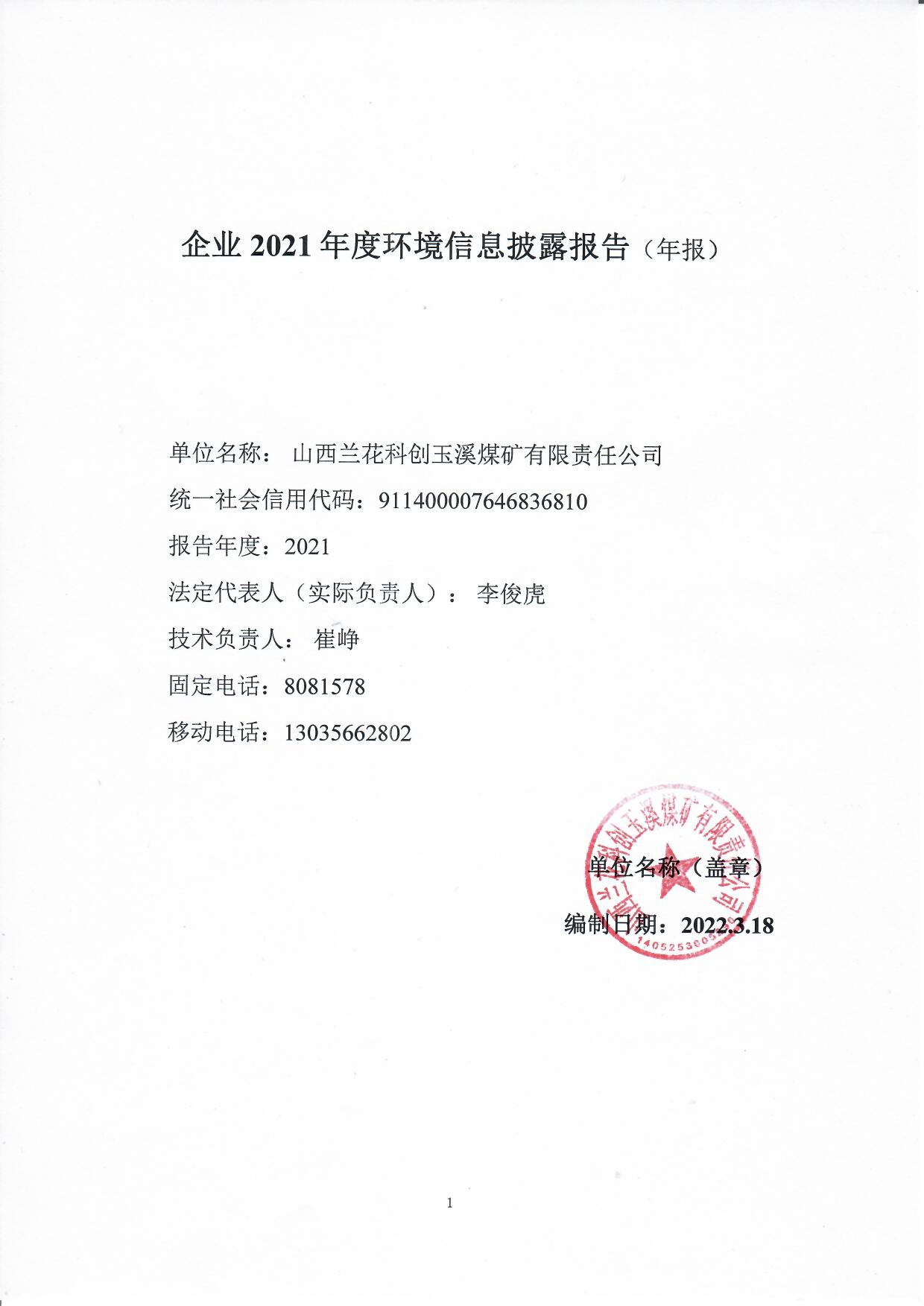 承诺：企业负责人保证年度报告内容的真实、准确、完整，不存在虚假记载、误导性陈述或重大遗漏，并承担相应的法律责任。

单位名称：                        （盖章）法定代表人：                   （签字）环保工作负责人：            （签字）日 期：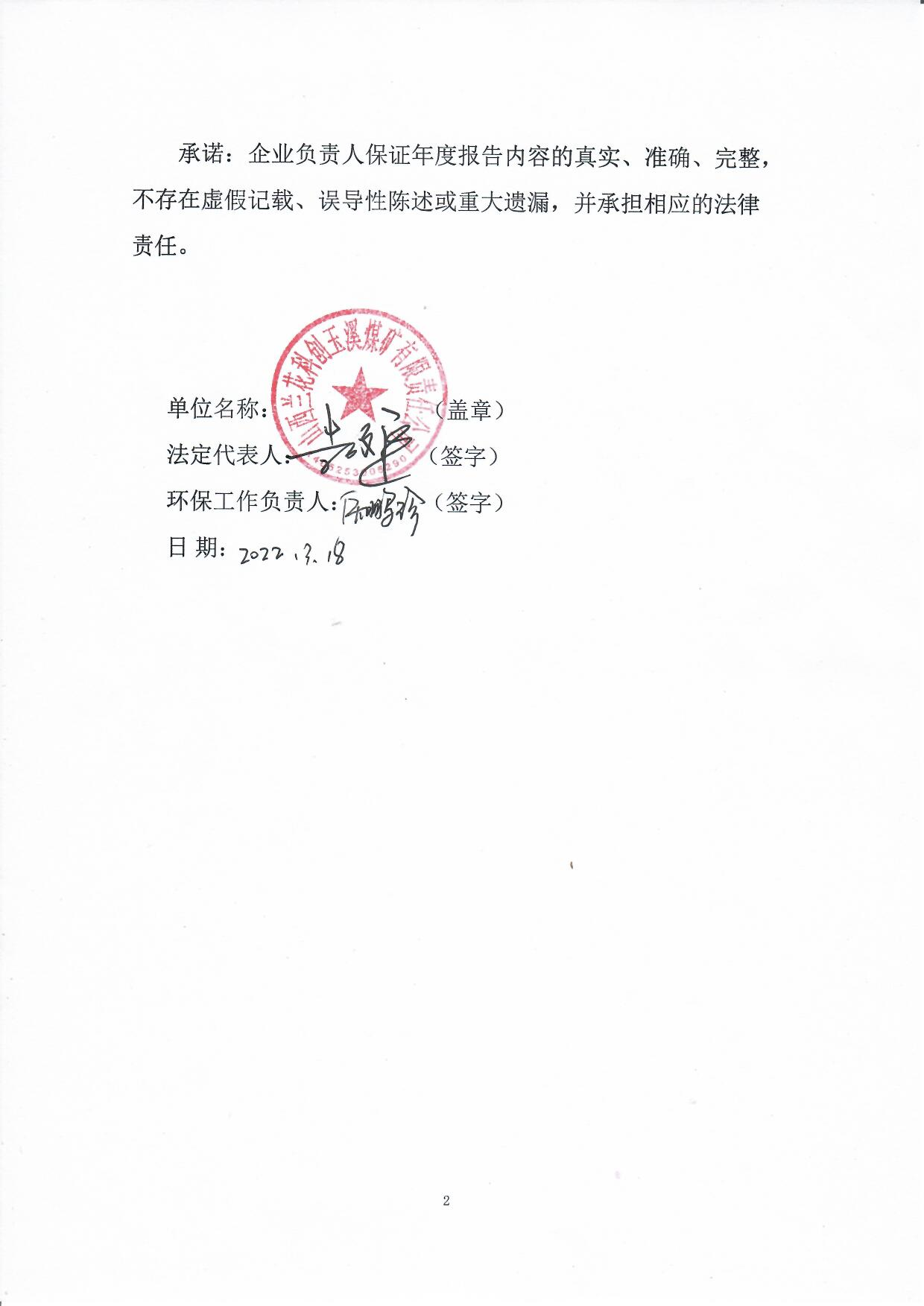 一、关键环境信息提要（一）年度生态环境行政许可变更表1-1年度生态环境行政许可变更情况汇总表（二）年度主要污染物排放和碳排放表1-2年度主要污染物排放和碳排放情况汇总表*固（危）废指产生量2021年产生煤矸石8.188万吨，全部运往矸石填埋场规范化堆存，转移处置废矿物油8.95吨，处置废油桶1.5吨，（三）生态环境行政处罚、司法判决等表1-3生态环境行政处罚、司法判决情况汇总表二、企业基本信息表2-1企业基本信息表注：1*指属于国有企业、民营企业、外资企业、集体企业、上市公司、发债企业等企业性质。2*属于国家、地方等公布的鼓励类、限制类或淘汰类目录（名录）。3对于选择“变化”的，应在“原因分析”中详细说明。三、企业环境管理信息（一）生态环境行政许可信息表3-1企业环境管理信息汇总表（二）环境保护税缴纳信息表3-2 环境保护税缴纳信息表（三）投保环境污染责任保险信息表3-3投保环境污染责任保险信息汇总表（四）环保信用评价等级表3-4环保信用评价等级汇总表四、污染物产生、治理与排放信息（一）污染防治设施信息1.污染防治设施正常运行信息表表4-1-1污染防治设施信息表2.污染防治设施非正常运行信息表4-1-2污染防治设施非正常运行信息表（二）主要水污染物、大气污染物排放相关信息1.水污染物和有组织大气污染物排放相关信息表4-2-1水污染物和有组织大气污染物排放信息表2.无组织大气污染物排放相关信息表4-2-2无组织排放污染物排放信息表3.自行监测相关信息表4-2-2自行监测相关信息表（三）工业固体废物的产生、贮存、流向和利用处置信息表4-3-1固体废物信息表表4-3-2一般工业固体废物贮存或自行利用处置信息表表4-3-3一般工业固体废物委外利用处置信息表表4-3-4危险废物信息表表4-3-5危险废物贮存或自行利用处置信息表表4-3-6危险废物委外利用处置信息表（四）排放的有毒有害物质信息表4-4排放的有毒有害物质信息表（五）噪声排放信息表4-5噪声排放信息表（六）施工扬尘信息表4-6施工扬尘信息表（七）排污许可管理信息表4-7排污许可管理信息表（八）小结五、碳排放信息(一)信息披露情况报表 表5碳排放信息表(二)小结。六、强制性清洁生产审核信息(一)信息披露情况报表 表6强制性清洁生产审核信息表(二)小结。变更情况项目名称目前进度审批部门批复文号批复日期环评变更玉溪煤矿新建项目变更环评已完成变更生态环境部环审【2021】8号2021.1.29排放口类型排放口编码排放口名称污染物实际排放量（吨）实际排放量（吨）实际排放量（吨）实际排放量（吨）实际排放量（吨）备注排放口类型排放口编码排放口名称污染物1季度2季度3季度4季度年度合计备注废气DA001筛分1#排放口粉尘0.1025 0.1025 0.1025 0.1025 0.4101 废气DA002筛分2#排放口粉尘0.0641 0.0641 0.0641 0.0641 0.2563 废气DA0034.2MW热风炉1#排气口SO2废气DA0034.2MW热风炉1#排气口NOx0.1557 0.1557 0.3113废气DA0034.2MW热风炉1#排气口粉尘0.0200 0.0200 0.0399废气DA0044.2MW热风炉2#排气口SO2废气DA0044.2MW热风炉2#排气口NOx废气DA0044.2MW热风炉2#排气口粉尘废气DA0053.5MW 锅炉排放口SO2废气DA0053.5MW 锅炉排放口NOx0.1152 0.1152 0.1152 0.3455废气DA0053.5MW 锅炉排放口粉尘0.0060 0.0060 0.0060 0.0179废气DA0067MW锅炉1#排放口SO2废气DA0067MW锅炉1#排放口NOx0.1493 0.1493 0.1493 0.1493 0.5970废气DA0067MW锅炉1#排放口粉尘0.0077 0.0077 0.0077 0.0077 0.0307废气DA0077MW锅炉2#排放口SO2废气DA0077MW锅炉2#排放口NOx0.1138 0.1138 0.1138 0.1138 0.4553废气DA0077MW锅炉2#排放口粉尘0.0047 0.0047 0.0047 0.0047 0.0189废气DA0087MW锅炉3#排放口SO2废气DA0087MW锅炉3#排放口NOx废气DA0087MW锅炉3#排放口粉尘废气DA009煤泥烘干排放口SO2废气DA009煤泥烘干排放口NOx0.0058 0.0173 0.0231废气DA009煤泥烘干排放口粉尘0.0049 0.01730.0195类别事由部门文号日期罚款项目内容内容执行情况备注（一）排污单位基本信息单位名称山西兰花科创玉溪煤矿有限责任公司否 （一）排污单位基本信息注册地址晋城市沁水县胡底乡否 （一）排污单位基本信息邮政编码048200否 （一）排污单位基本信息生产经营场所地址晋城市沁水县胡底乡否 （一）排污单位基本信息行业类别煤炭的开采和洗选否 （一）排污单位基本信息生产经营场所中心经度112°38′30.88″否 （一）排污单位基本信息生产经营场所中心纬度35°42′33.91″否 （一）排污单位基本信息统一社会信用代码911400007646836810否 （一）排污单位基本信息技术负责人柯昌友否 （一）排污单位基本信息联系电话13633464502否 （二）企业属性企业性质*地方国企（二）企业属性是否属于重点排污单位否（二）企业属性是否属于实施强制性清洁生产审核的企业是（三）主要生产工艺名称（三）主要生产工艺名称采煤工作面的破煤、装煤、运煤、支护、顶板管理等基本工序都实现综合机械化作业。许可名称编号审批文件核发机关获取时间有效期限主要许可事项排污许可证911400007646836810001Q晋城市行政审批服务管理局2019.10.232022.10.22税目污染物缴纳额实际缴纳额减免情况备注合计粉尘357327.36元357327.36元无减征或免征情况粉尘无无无减免后合计粉尘357327.36元357327.36元无类型投保保额是否当年新增投保投保时间投保截止日期承保公司备注无类型评价机构前一年等级当年等级变化原因备注无设施名称产污环节处理的污染物排放口名称排放口编号第三方运维单位第三方运维单位第三方运维单位设施名称产污环节处理的污染物排放口名称排放口编号名称联系人联系方式3.5MW锅炉烟气二氧化硫,氮氧化物,颗粒物3.5MW 锅炉排放口MF0010无7MW锅炉1#烟气二氧化硫,氮氧化物,颗粒物7MW锅炉1#排放口MF0046无7MW锅炉2#烟气二氧化硫,氮氧化物,颗粒物7MW锅炉2#排放口MF0036无7MW锅炉3#烟气二氧化硫,氮氧化物,颗粒物7MW锅炉3号排放口MF0037无皮带运输运输颗粒物MF0008无块煤仓4#储存颗粒物MF0031无块煤仓3#储存颗粒物MF0030无原煤仓储存颗粒物MF0027无1号转载点转载运输颗粒物MF0004无4.2MW热风炉1#烟气二氧化硫,氮氧化物,颗粒物4.2MW热风炉1#排气口MF0011无煤泥烘干机烘干二氧化硫,氮氧化物,颗粒物煤泥烘干排放口MF0003无0.35MW锅炉2#烟气二氧化硫,氮氧化物,颗粒物0.35MW锅炉排放口MF0014无原煤分级筛1#筛分颗粒物筛分1#排放口MF0015无原煤分级筛2#筛分颗粒物筛分2#排放口MF0016无0.35MW锅炉1#烟气二氧化硫,氮氧化物,颗粒物0.35MW锅炉排放口MF0013无4.2MW热风炉2#烟气二氧化硫,氮氧化物,颗粒物4.2MW热风炉2#排气口MF0012无块煤仓1#储存颗粒物MF0028无末煤储煤仓储存颗粒物MF0047无末煤仓2#储存颗粒物MF0033无块煤仓2#储存颗粒物MF0029无末煤仓1#储存颗粒物MF0032无末煤仓3#储存颗粒物MF0034无末煤仓4#储存颗粒物MF0035无设施名称处理的污染物次数日期时长主要原因应对措施排放口类型排放口编号排放口名称污染物实际排放总量排放浓度年均值（大气/小时、水/日均）是否安装在线监测设备在线监测设备名称和型号是否与环境部门联网无监测点位名称污染物实际排放总量实际排放浓度上风向颗粒物0.134 mg/m³下风向1颗粒物0.267 mg/m³下风向2颗粒物0.301 mg/m³下风向3颗粒物0.302 mg/m³下风向4颗粒物0.317 mg/m³全年生产天数排放口名称污染物自行监测天数（次数）达标次数超标次数第三方检测机构第三方检测机构全年生产天数排放口名称污染物自行监测天数（次数）达标次数超标次数名称资质3651#7MW锅炉SO2、NOX、颗粒物121203652#7MW锅炉SO2、NOX、颗粒物1212092干燥机SO2、NOX、颗粒物3302273.5MW直燃机SO2、NOX、颗粒物770名称种类成分等级产生量贮存量利用处置方式利用处置量煤矸石工业固体废物灰分、挥发分一类8.188万吨0规范化填埋8.188万吨名称贮存贮存贮存贮存自行利用处置自行利用处置自行利用处置自行利用处置自行利用处置名称场所或设施的类型面积累计贮存量经纬度坐标利用处置方式利用处置场所或设施的类型面积累计利用处置量经纬度坐标煤矸石规范化堆存排矸场38000㎡30.6万吨112 度38 分8.66秒；35度43分4.41秒名称利用处置方式受托方名称资格技术能力运输累计利用处置量无名称废物代码成分有害成分产生量贮存量利用处置利用处置累计贮存量名称废物代码成分有害成分产生量贮存量方式数量累计贮存量废矿物油900-249-08油脂烷烃、多环芳烃、烯烃、苯系物14.4吨5.45吨收集、贮存、利用8.95吨14.4吨废油桶900-041-49油脂烷烃、多环芳烃、烯烃、苯系物1.65吨0.15吨收集、贮存、利用1.5吨1.65吨名称贮存贮存贮存贮存自行利用处置自行利用处置自行利用处置自行利用处置自行利用处置名称场所或设施的类型面积累计贮存量经纬度坐标利用处置方式利用处置场所或设施的类型面积累计利用处置量经纬度坐标危废暂存库暂存库135㎡16.05吨112.62228；35.70794名称利用处置方式受托方名称资质运输累计利用处置量危险废物转移联单废矿物油收集、贮存、利用山西省投资集团九州再生能源有限公司HW省1410280011山西省投资集团九州再生能源有限公司8.952021140000060288废油桶收集、贮存、利用山西省投资集团九州再生能源有限公司HW省1410280011山西省投资集团九州再生能源有限公司1.52021140000060289排放口编号排放口名称名称形态毒性排放浓度排放总量点位编号点位名称位置执行标准排放限值实际排放值1厂界东厂界东《工业企业厂界环境噪声排放标准》（GB12348-2008）昼间60夜间5051.82厂界南厂界南《工业企业厂界环境噪声排放标准》（GB12348-2008）昼间60夜间5052.73厂界西厂界西《工业企业厂界环境噪声排放标准》（GB12348-2008）昼间60夜间5050.34厂界北厂界北《工业企业厂界环境噪声排放标准》（GB12348-2008）昼间60夜间5052.2点位编号点位名称位置防治措施执行报告类型应公开次数实际公开次数公开的网址月报12季报4年报1排放设施核算方法年度碳实际排放量上一年度实际排放量汇总汇总00配额清缴情况配额清缴情况实施强制性清洁生产审核的原因审核咨询公司审核时间评估情况验收情况七、生态环境应急信息七、生态环境应急信息七、生态环境应急信息七、生态环境应急信息七、生态环境应急信息七、生态环境应急信息七、生态环境应急信息(一)信息披露情况报表(一)信息披露情况报表(一)信息披露情况报表(一)信息披露情况报表(一)信息披露情况报表(一)信息披露情况报表(一)信息披露情况报表表7-1生态环境应急信息表表7-1生态环境应急信息表表7-1生态环境应急信息表表7-1生态环境应急信息表表7-1生态环境应急信息表表7-1生态环境应急信息表表7-1生态环境应急信息表应急预案应急预案应急预案现有生态环境应急资源突发环境事件突发环境事件突发环境事件名称备案机关备案编号现有生态环境应急资源发生时间发生原因处置情况突发环境事件应急预案晋城市生态环境局沁水分局140521-2019-012-L干粉灭火器突发环境事件应急预案晋城市生态环境局沁水分局140521-2019-012-L泡沫灭火器突发环境事件应急预案晋城市生态环境局沁水分局140521-2019-012-L推车干粉灭火器突发环境事件应急预案晋城市生态环境局沁水分局140521-2019-012-L消防铁锹突发环境事件应急预案晋城市生态环境局沁水分局140521-2019-012-L消防桶突发环境事件应急预案晋城市生态环境局沁水分局140521-2019-012-L简易呼吸束突发环境事件应急预案晋城市生态环境局沁水分局140521-2019-012-L呼吸器突发环境事件应急预案晋城市生态环境局沁水分局140521-2019-012-L消防镐突发环境事件应急预案晋城市生态环境局沁水分局140521-2019-012-L救生绳突发环境事件应急预案晋城市生态环境局沁水分局140521-2019-012-L消防软管突发环境事件应急预案晋城市生态环境局沁水分局140521-2019-012-L担架突发环境事件应急预案晋城市生态环境局沁水分局140521-2019-012-L编织袋突发环境事件应急预案晋城市生态环境局沁水分局140521-2019-012-L一氧化碳检测器突发环境事件应急预案晋城市生态环境局沁水分局140521-2019-012-L刀锯突发环境事件应急预案晋城市生态环境局沁水分局140521-2019-012-L氧气瓶突发环境事件应急预案晋城市生态环境局沁水分局140521-2019-012-L防洪铁锹突发环境事件应急预案晋城市生态环境局沁水分局140521-2019-012-L铁丝突发环境事件应急预案晋城市生态环境局沁水分局140521-2019-012-L雨衣突发环境事件应急预案晋城市生态环境局沁水分局140521-2019-012-L水泵突发环境事件应急预案晋城市生态环境局沁水分局140521-2019-012-L应急探照灯突发环境事件应急预案晋城市生态环境局沁水分局140521-2019-012-L抬筐突发环境事件应急预案晋城市生态环境局沁水分局140521-2019-012-L抬杆突发环境事件应急预案晋城市生态环境局沁水分局140521-2019-012-L铁丝突发环境事件应急预案晋城市生态环境局沁水分局140521-2019-012-L絮凝剂突发环境事件应急预案晋城市生态环境局沁水分局140521-2019-012-L消毒剂表7-2重污染天气应急响应信息表表7-2重污染天气应急响应信息表表7-2重污染天气应急响应信息表表7-2重污染天气应急响应信息表表7-2重污染天气应急响应信息表响应时段预警等级绩效分级结果预警措施要求措施实际执行情况2021.1.13-2021.1.15橙色预警A级停止车辆运输停止车辆运输2011.1.18-2021.1.25橙色预警A级运输车辆减半运输车辆减半2021.2.6-2021. 2.17橙色预警A级运输车辆减半运输车辆减半2021.11.1-202111.6橙色预警A级停止国五车辆运输，国六车辆减半停止国五车辆运输，国六车辆减半2011.11.14-2021.11.20橙色预警A级停止国五车辆运输，国六车辆减半停止国五车辆运输，国六车辆减半2021.12.6-2021-12.16橙色预警A级停止国五车辆运输，国六车辆减半停止国五车辆运输，国六车辆减半(二)小结(二)小结(二)小结(二)小结(二)小结八、生态环境违法信息八、生态环境违法信息八、生态环境违法信息八、生态环境违法信息八、生态环境违法信息八、生态环境违法信息八、生态环境违法信息(一)信息披露情况报表(一)信息披露情况报表(一)信息披露情况报表(一)信息披露情况报表(一)信息披露情况报表(一)信息披露情况报表(一)信息披露情况报表表8-1生态环境行政处罚信息表表8-1生态环境行政处罚信息表表8-1生态环境行政处罚信息表表8-1生态环境行政处罚信息表表8-1生态环境行政处罚信息表表8-1生态环境行政处罚信息表表8-1生态环境行政处罚信息表行政处罚决定书行政处罚决定书行政处罚决定书行政处罚决定书处罚事由整改事项整改事项下达时间处罚部门文号原文处罚事由整改完成时间整改措施表8-2生态环境司法判决信息表表8-2生态环境司法判决信息表表8-2生态环境司法判决信息表表8-2生态环境司法判决信息表表8-2生态环境司法判决信息表表8-2生态环境司法判决信息表表8-2生态环境司法判决信息表判决书判决书判决书判决书判决事由整改事项整改事项下达时间判决机关文号原文判决事由整改完成时间整改措施(二)小结(二)小结(二)小结(二)小结(二)小结(二)小结(二)小结九、临时报告情况九、临时报告情况九、临时报告情况九、临时报告情况(一)信息披露情况报表(一)信息披露情况报表(一)信息披露情况报表(一)信息披露情况报表表9临时报告信息表表9临时报告信息表表9临时报告信息表表9临时报告信息表报告名称报告时间报告事由主要情况(二)小结(二)小结(二)小结(二)小结